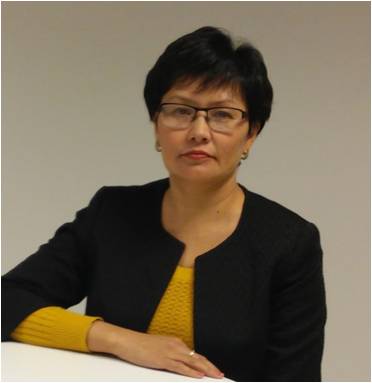 SEIDAKHMETOVA AIZAT 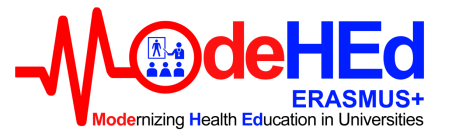 The developer of the program: "Improving the best practices in the provision of the first pre-medical care"Date of Birth9.10.19709.10.1970NationalityKazakhKazakhAcademic degree (specialization code)Candidate of Medical Sciences (14.00.05-internal diseases)Candidate of Medical Sciences (14.00.05-internal diseases)Position, organization of education (place of work)Head of the Department of Nursing with the course of anesthesiology and resuscitation of the South Kazakhstan State Pharmaceutical AcademyHead of the Department of Nursing with the course of anesthesiology and resuscitation of the South Kazakhstan State Pharmaceutical AcademyAddress of educational organization (e. E-mail, phone, fax Chancellery)Kazakhstan, Shymkent, Al-Farabi sq. 1(medacadem@rambler.ru, 8-7252-40-82-22)Kazakhstan, Shymkent, Al-Farabi sq. 1(medacadem@rambler.ru, 8-7252-40-82-22)Home addressShymkent, Al-Farabi sq. 3 a - 26Shymkent, Al-Farabi sq. 3 a - 26Work phone8-7252-40-82-228-7252-40-82-22Mobile phone8701767144887017671448e-mailaizat-seidahmetova@mail.ruaizat-seidahmetova@mail.ruIdentification№ 038438569№ 038438569Passport№ 08748522№ 08748522Education1987-1993The Faculty of Medicine of the Karaganda State Medical InstituteThe Faculty of Medicine of the Karaganda State Medical InstituteMedical qualification categoryTherapistsupremesupremePublicationsMore than 100 scientific works, including -Pre-patent for the invention, 6 teaching aids, co-author of 2 standard programs and clinical cases for the specialty "General Medicine", "Nursing".More than 100 scientific works, including -Pre-patent for the invention, 6 teaching aids, co-author of 2 standard programs and clinical cases for the specialty "General Medicine", "Nursing".Member of the commissionWorking Committee of the National Commission for the Development of the Nursing Education SystemWorking Group and the coach of the project "Development and implementation of medical ethics program development and communication skills of health professionals"Internal quality controlChairman of the Cyclic Methodological Commission of Clinical DisciplinesAdviser specialty "Nursing"Working Committee of the National Commission for the Development of the Nursing Education SystemWorking Group and the coach of the project "Development and implementation of medical ethics program development and communication skills of health professionals"Internal quality controlChairman of the Cyclic Methodological Commission of Clinical DisciplinesAdviser specialty "Nursing"Advanced trainingFundamentals of Medical Education, AstanaAlmaty State Institute of Improvement of Doctors "Teacher of Medical Organizations of Education and Science"Communication skills, Kazakh National Medical University of AlmatyIntroduction of a credit training system, South Kazakhstan State Pharmaceutical Academy ShymkentCompetence approach in the development of educational programs, International Kazakh-Turkish University of TurkestanFundamentals of Evidence-Based Medicine, Republican Center for Health DevelopmentTechniques for designing test tasks, National Testing Center of Astana"Model of training of specialists in nursing in Finland""Reforming the educational standard of academic baccalaureate in the specialty of Nursing for Medical Universities""Development of a flexible accelerated trajectory of teaching academic bachelor's degree in the field of Sisterhood"Fundamentals of Medical Education, AstanaAlmaty State Institute of Improvement of Doctors "Teacher of Medical Organizations of Education and Science"Communication skills, Kazakh National Medical University of AlmatyIntroduction of a credit training system, South Kazakhstan State Pharmaceutical Academy ShymkentCompetence approach in the development of educational programs, International Kazakh-Turkish University of TurkestanFundamentals of Evidence-Based Medicine, Republican Center for Health DevelopmentTechniques for designing test tasks, National Testing Center of Astana"Model of training of specialists in nursing in Finland""Reforming the educational standard of academic baccalaureate in the specialty of Nursing for Medical Universities""Development of a flexible accelerated trajectory of teaching academic bachelor's degree in the field of Sisterhood"